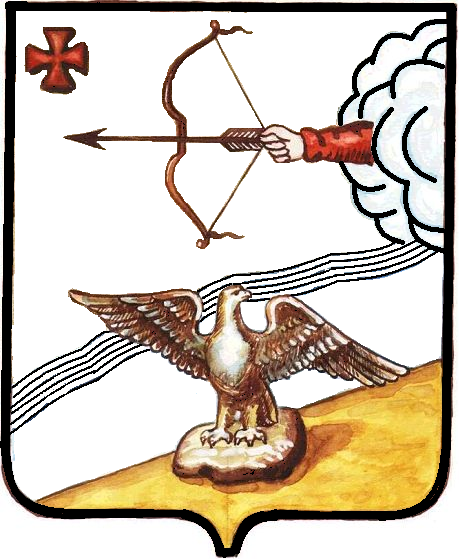 Орловская районная Дума ШЕСТОГО созываКировской областиРЕШЕНИЕ25.02.2022									№ 9/43г. ОрловО внесении изменений в Положение о Контрольно-счетной комиссии Орловского района Кировской области, утвержденное решением Орловской районной Думы от 17.11.2021 № 6/30В соответствии с Федеральным законом от 07.02.2011 № 6-ФЗ «Об общих принципах организации и деятельности контрольно-счетных органов субъектов российской Федерации и муниципальных образований», Законом Кировской области от 20.12.2021 № 23-ЗО «О материальном и социальном обеспечении должностных лиц контрольно-счетных органов муниципальных образований Кировской области» Орловская районная Дума РЕШИЛА: 1. Внести изменения в  Положение о Контрольно-счетной комиссии Орловского района Кировской области, утвержденное решением Орловской районной Думы от 17.11.2021 № 6/30   (далее - Положение):1.1. Статью 22 Положения изложить в новой редакции:«1. Основные меры материального и социального обеспечения должностного лица Контрольно-счетной комиссии.Должностному лицу Контрольно-счетной комиссии гарантируются:денежное содержание (вознаграждение);ежегодный оплачиваемый отпуск;пенсионное обеспечение;компенсация один раз в год стоимости путевки в санаторно-курортную организацию на территории Российской Федерации в размере, не превышающем 50 процентов размера его ежемесячного денежного содержания по замещаемой должности;профессиональное развитие, в том числе получение дополнительного профессионального образования.2. Денежное содержание (вознаграждение) должностного лица Контрольно-счетной комиссии.2.1. Должностному лицу контрольно-счетной комиссии гарантируется ежемесячное денежное содержание (вознаграждение).2.2. В состав ежемесячного денежного содержания (вознаграждения) включаются денежное вознаграждение, состоящее из должностного оклада и ежемесячного денежного поощрения, и дополнительные выплаты.2.3. К дополнительным выплатам относятся ежемесячная премия по результатам работы и иные дополнительные выплаты.2.4. Размеры должностного оклада и ежемесячного денежного поощрения должностного лица Контрольно-счетной комиссии, порядок премирования, а также установления иных дополнительных выплат определяются муниципальным правовым актом Орловской районной Думы.2.5. Размер должностного оклада должностного лица Контрольно-счетной комиссии подлежит индексации.3. Отпуск должностного лица Контрольно-счетной комиссии.3.1. Должностному лицу Контрольно-счетной комиссии предоставляется:ежегодный основной оплачиваемый отпуск продолжительностью 31 календарный день;ежегодный дополнительный оплачиваемый отпуск за ненормированный служебный день продолжительностью 12 календарных дней.3.2. Ежегодный дополнительный оплачиваемый отпуск за ненормированный служебный день предоставляется сверх ежегодного основного оплачиваемого отпуска и суммируется с ним.4. Пенсионное обеспечение должностного лица Контрольно-счетной комиссии.4.1.  Лицам, замещавшим должности председателя, заместителя председателя и аудитора Контрольно-счетной комиссии (далее - должности), муниципальным правовым актом Думы Унинского муниципального округа в соответствии с Законом Кировской области от 20.12.2021 № 23-ЗО «О материальном и социальном обеспечении должностных лиц контрольно-счетных органов муниципальных образований Кировской области» устанавливается ежемесячная доплата к страховой пенсии, назначенной в соответствии с Федеральным законом от 28 декабря 2013 года № 400-ФЗ «О страховых пенсиях» либо досрочно оформленной в соответствии с Законом Российской Федерации от 19 апреля 1991 года № 1032-1 «О занятости населения в Российской Федерации» (далее - доплата к пенсии).4.2. Право на доплату к пенсии имеют лица, замещавшие должности не менее одного срока полномочий, установленного Уставом муниципального образования Орловский муниципальный район, и в этот период достигшие пенсионного возраста или потерявшие трудоспособность, освобожденные от замещаемой должности в связи с прекращением полномочий, за исключением случаев, предусмотренных пунктом 4.7 настоящей статьи.4.3.  Доплата к пенсии назначается в размере:4.3.1. 10 процентов ежемесячного денежного содержания по замещаемой должности на день обращения лица за такой доплатой при замещении должности не менее одного срока полномочий;4.3.2. 20 процентов ежемесячного денежного содержания по замещаемой должности на день обращения лица за такой доплатой при замещении должностей в течение двух и более сроков полномочий.4.4.  Лицам, замещавшим должности не менее одного срока полномочий и имеющим стаж муниципальной службы 15 и более лет, размер доплаты к пенсии, определенный подпунктом 4.3.1 пункта 4.3 настоящей статьи увеличивается на 1,5 процента ежемесячного денежного содержания за каждый полный год стажа муниципальной службы свыше 15 лет. При этом общая сумма доплаты к пенсии не может превышать 20 процентов ежемесячного денежного содержания по замещаемой должности на день обращения лица за такой доплатой.4.5. Лицам, замещавшим должности не менее одного срока полномочий и имеющим дополнительно неполный срок полномочий, освобожденным от замещаемой должности по основаниям, определенным частью 2 настоящей статьи, размер доплаты к пенсии, определенный подпунктом 4.3.1 пункта 4.3 настоящей статьи, увеличивается на 2 процента за каждый полный год дополнительного срока полномочий. При этом общая сумма доплаты к пенсии не может превышать 20 процентов ежемесячного денежного содержания по замещаемой должности на день обращения лица за такой доплатой.4.6. Право на доплату к пенсии в размере, определенном подпунктом 4.3.1 пункта 4.3 настоящей статьи, имеют лица, замещавшие должность менее одного срока полномочий, установленного уставом муниципального образования, и досрочно прекратившие свои полномочия в случае:4.6.1. преобразования муниципального образования, осуществляемого в соответствии с частями 3, 3.1-1, 3.2, 3.3, 4 - 6.2, 7 - 7.2 статьи 13 Федерального закона от 06.10.2003 № 131-ФЗ «Об общих принципах организации местного самоуправления в Российской Федерации»;4.6.2. упразднения муниципального образования.4.7. Право на доплату к пенсии не имеют лица, замещавшие должность и прекратившие исполнение своих полномочий по основаниям, предусмотренным пунктами 1, 3, 5, 8 части 5 статьи 8, а также в связи с выявлением обстоятельств, предусмотренных пунктами 1, 3, 4 части 4, частью 6 статьи 7 Федерального закона от 07.02.2011 № 6-ФЗ «Об общих принципах организации и деятельности контрольно-счетных органов субъектов Российской Федерации и муниципальных образований».4.8. Доплата к пенсии не назначается лицам, замещавшим должности, которым:4.8.1. в соответствии с законодательством Российской Федерации назначена пенсия за выслугу лет либо ежемесячное пожизненное содержание или установлено дополнительное пожизненное ежемесячное материальное обеспечение;4.8.2. в соответствии с законодательством Кировской области назначена пенсия за выслугу лет или ежемесячная доплата к страховой пенсии;4.8.3. в соответствии с муниципальным правовым актом Орловской районной Думы  назначена пенсия за выслугу лет.4.9. Порядок обращения за доплатой к пенсии, назначения, перерасчета и выплаты доплаты к пенсии устанавливается муниципальным правовым актом Орловской районной Думы.4.10. Выплата доплаты к пенсии лицам, замещавшим должности, приостанавливается в период осуществления работы и (или) иной оплачиваемой деятельности. При последующем прекращении осуществления работы и (или) иной оплачиваемой деятельности выплата доплаты к пенсии возобновляется.5. Оплата стоимости санаторно- курортной путевки.5.1. Лицу, замещающему муниципальную должность в контрольно-счетной комиссии один раз в календарном году выплачивается денежная компенсация стоимости путевки в санаторно-курортную организацию на территории Российской Федерации в размере, не превышающем 50 процентов размера его ежемесячного денежного содержания по замещаемой должности, за исключением санаторной путевки, оплаченной полностью или частично за счет средств обязательного социального страхования.5.2. Денежная компенсация выплачивается, как правило, при предоставлении ежегодного оплачиваемого отпуска и (или) дополнительного оплачиваемого отпуска.5.3. Лицам, назначенным на муниципальные должности в соответствующем календарном году, выплата денежной компенсации производится при предоставлении отпуска либо, в случае его неиспользования, в декабре текущего года пропорционально отработанному времени, за исключением случая, когда денежная компенсация за текущий календарный год в полном объеме ему была выплачена по прежней должности, замещавшейся им в другом муниципальном органе.5.4. Лицам, замещающим муниципальные должности в контрольно-счетной комиссии, использовавшим в течение календарного года отпуск и не получившим выплату денежной компенсации, выплата денежной компенсации производится в декабре текущего года в полном объеме.6. Финансирование расходов, связанных с предоставлением мер материального и социального обеспечения должностных лиц Контрольно-счетной комиссии, осуществляется за счет средств бюджета муниципального района»7. Опубликовать решение  в Информационном бюллетене органов местного самоуправления муниципального образования Орловский муниципальный район Кировской области.8. Настоящее решение вступает в силу со дня его официального опубликования и распространяется на правоотношения, возникающие с 01.01.2022.Председатель Орловской районной ДумыГлава Орловского района_________________Т.В. Хохлова__________________А.В. Аботуров